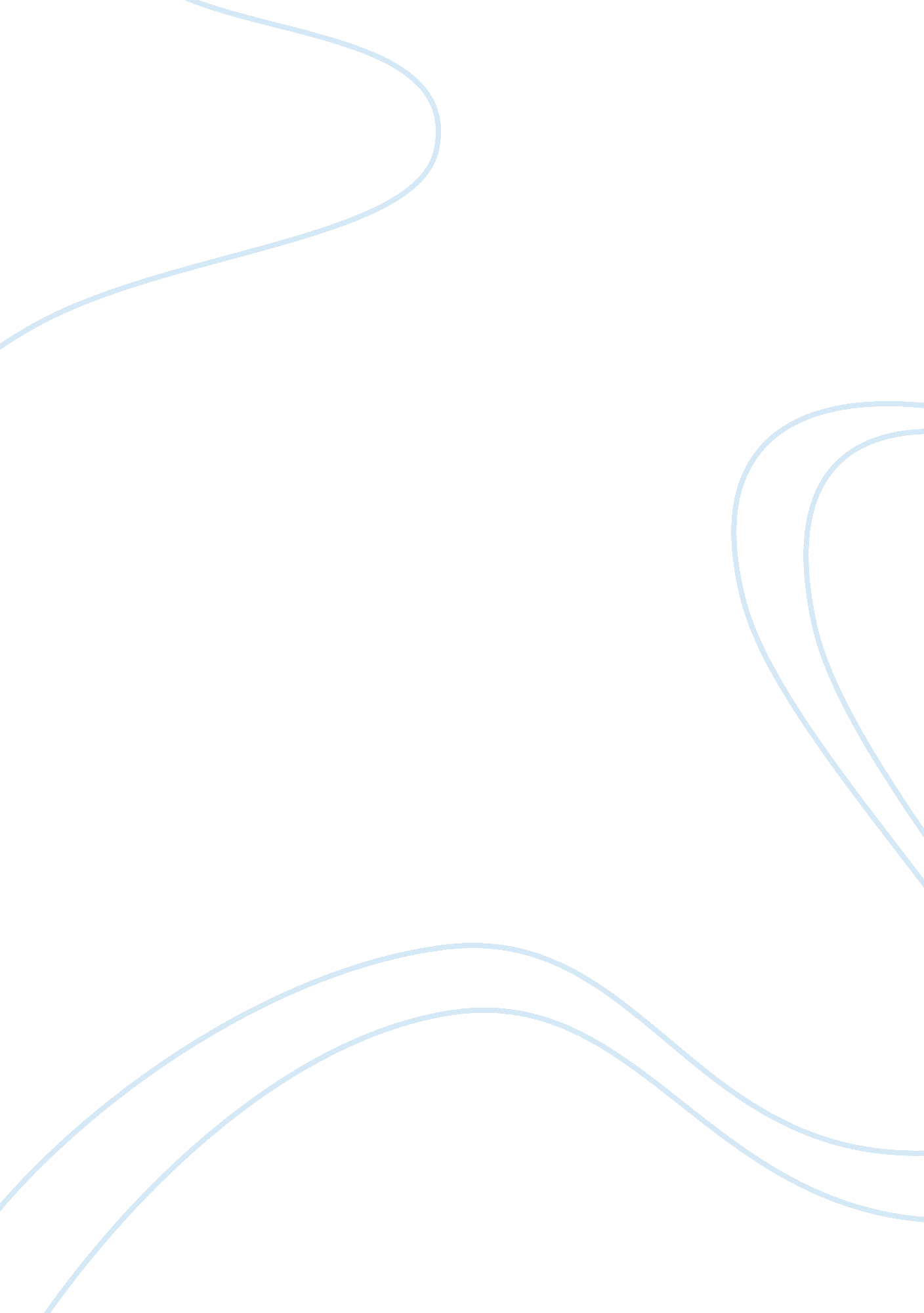 Rhetoric and organizational method worksBusiness, Organization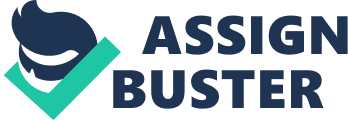 Rhetorical Modes Quiz Complete the following chart to identify the purpose and structure of the various rhetorical modes used inacademicwriting. Provide at least two tips for writing each type of rhetorical device. Rhetorical mode 
Purpose Explain when or why each rhetorical mode is used. 
Structure Explain what organizational method works best with each rhetorical mode. Tips Provide two tips for writing in each rhetorical mode. 
Narration 
The purpose of narration is to tell a story whether it is factual or fiction. Having a plot, characters, protagonise, conflicts, and theme. Strong details like how each of our senses enteracts with different people, place or things. Also make sure to have a guide for your story whether it is factual, fiction or both. Illustration Description Classification Process analysis Definition Comparison and contrast Cause and effect Persuasion Select one of the topics below and determine at least one rhetorical mode that would be appropriate for addressing the topic you selected. Write 100 to 150 words explaining the topic you selected, the rhetorical mode, and why you think this mode is most appropriate for addressing your topic. Pollution 
Workplace proposal for a new initiative 
Arguing to change a law 
Building a new park in your town 
Climate change 
Profile of your best friend or afamilymember I would like to explain pollution to you by showing you the cause and effects, because this way you will know what may cause pollution and how it effects us. Since pollution is one of the major issue that we have today, it is important that we do what we can to minimize it so that we are able to let the next generation experience this beautiful world of ours. 